Занятие кружка дополнительного образования ЮИД Тема занятияСодержание занятияТы - водительТест 1.Напиши участников дорожного движения.__________________________________________2. Обведи красным цветом те машины, которые относятся к общественному транспорту, а синим - машины специального назначения.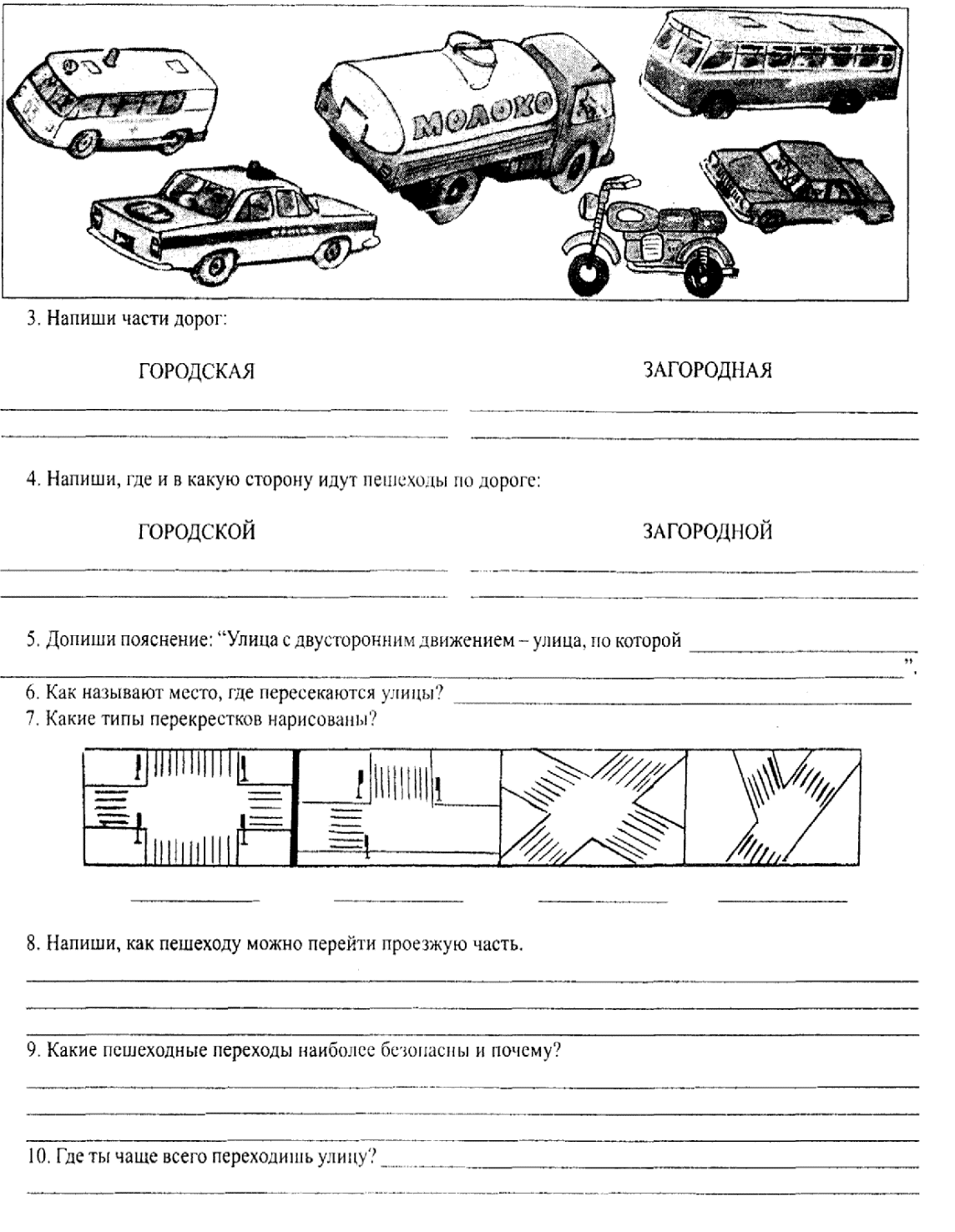 